RULES AND REGULATIONS FOR OFFICIAL COMPETETIVE DRILL INTERNATIONAL ASSOCIATION OF SHRINE MOTOR CORPSELIGIBILITY and HELMET USEAll members Corps of the International Association of Shrine Motor Corps in good standing and in compliance with Article IV Section2-A of the International Association of Shrine Motor Corps Bylaws.Contestants must wear a DOT approved helmet when operating their vehicle in all IASMC events.Individual, non-drill competing members, may participate in the obstacle course and slow race.  However, these scores are not factored in to any team scores.COMMUNICATIONSDues forms, notice of meetings, field dimensions, course layouts, etc will be posted to and communicated on www.IASMC.orgSHOW CLASSSee show class document.SIZE OF COMPETITION AREALayout of the drill field will be up to 150x300 ft. In the event an area of this dimension is not available, the contest committee will notify each team captain at or before the captains’ meeting.ENTRYAll members and units are encouraged to register for competition as soon as possible, but at least two weeks prior to competition.ENTRANTSA minimum of four (4) riders/drivers will constitute a team for drill competition.  No Corpsman may participate with any other corps other than his own, nor more than two weight classifications in his own temple. All officers, drill masters, and color guards taking part in the contest are subject to judging and all other requirements, including Corps members.  If a color guard participates in the drill, the color guard is to be declared to the head judge prior to the competition in order to be excluded from judging.CONTEST COMMITTEEThe President of the IASMC will appoint the contest committee and they shall be members of the IASMC in good standing. The number of members comprising the committee shall be at the discretion of the President.MEETING OF THE REPRESENTATIVESThe time and place for the preliminary meeting of the Captains or designated officers of the participating Corps will be announced to the Corps upon their arrival at the Imperial Council Session. At this meeting the contest rules will be explained and the times for order of appearance of the respective Corps in the drills will be held.JUDGESThe contest committee shall select the judges, preferably personnel who have had competition experience. There shall be one (1) Head Judge for each drill field. Competition will be held on one or more fields and each drill field shall be under the control of a Head Judge and (3) drill field judges.Upon completion of the competitive maneuvers, the scoring sheets from each Judge will be collected, bound together, and submitted to the Chief Scorer and a qualified assistant for tabulation.No Corps member or spectator shall approach, interfere, or question Judges on the field at any time.INSPECTIONS Two (2) Judges shall judge appearance on the score sheets as follows: (Contestants must wear Fez at inspection.)Personal Grooming (Possible 5 points)HaircutShoe ShineShave                                                                         March 2018Uniforms (Possible 10 points)UniformityNeatness and CleanlinessPosition of FezGeneral AppearanceIASMC Uniform Wings (required)EQUIPMENT (Possible 10 Points)CleanlinessUniformityMechanical FitnessGood PresentationDeclarations may be communicated to the inspection judge for consideration. All vehicles must be aligned in a manner that will allow the inspection officers ample room to walk between said vehicles.HEAD JUDGE RESPONSIBILITIESTIMING (Possible 5 Points)Time on FieldLate start (deduct no more than 2 ½ points)On field under five minutes or over ten minutes (deduct no more than 2 ½ points.)VARIETY OF DRILL (Possible 10 points)THREE (3) Judges shall judge riding ability on the score sheets that follow:Ease Of Handling (Possible 10 points)Interval And Distance (Possible 15 points)Execution Of Drill (Possible 15 points)Difficulty Of Maneuvers (Possible 10 points)Each judge is to be specially qualified for that portion of the contest, that he is to judge, and the contest committee shall brief the judges on the rules for competition.No scores will be available or announced until the official awards presentation.  First, second, and third place awards will be given by class.The contest committee shall give careful attention to the selection of the judges, taking into consideration their qualifications as to the knowledge of Motor Corps activities, and shall have their selection of judges approved by the President.It is recommended that the announcement of the winners and presentation of awards be made at the Awards’ Presentation Banquet, where practical, and only proper authority, as exercised by the contest commit- tee, announce the decision of the judges. The President shall presentall awards.TIME AND TIMEKEEPERSA maximum time limit of ten (10) minutes will be allowed each corps drilling on the field. Any Corps drilling less than five (5) minutes or more than ten (10) will be penalized. (SEE PENALTIES)The Head Judge is required to use stopwatches and/or other suitable signal devices to assure accurate timing.Timing commences when the first vehicle enters the competition field and ends when the last vehicle leaves the field.DISABLED VEHICLESIf a vehicle becomes inoperable during drill competition, it is still included in consideration of “last vehicle leaving the field”. PENALTIESAny Corps violating any of the above requirements may be penalized up to two and one half (2 ½) points for under time or over time during the competition. Violation of the bona fide Corps membership rule will automatically disqualify the offending Corps. Failure of a Corps to report on the inspection line at the scheduled time for its performance will be penalized two and one half (2 ½) points and position forfeited and assigned as the last unit to perform.In addition to the awards won by the first and second place winners of the competition, each member of the winning Corps will be entitled to wear a championship insignia on his uniform and/or his motor incorporating the date and occasion of the winning of such an award. The officers of the IASMC must approve such insignia.DRILLSThe number of maneuvers by each competing unit shall be at their discretion but must contain a minimum of four (4) basic maneuvers as follows: TWOS FOURS FIGURE EIGHTS DOUBLE CIRCLE WITH IN- SIDE VEHICLES WHEELS MATCHING.They must be executed in a manner recognized by all Field Judges. It is illegal to stand on the seat of any vehicle while on the competitive drill field. Standing on the footrests of a two (2) wheel vehicle is acceptable as long as the rider has full control of vehicle.  The number and types of drill maneuvers by each competing unit shall be at their discretion, but must contain a minimum of four (4) basic maneuvers. They are TWO’S, FOUR’S, FIGURE EIGHTS, DOUBLE CIRCLESWITH INSIDE WHEELS MATCHING. These required maneuvers may be performed in conjunction with optional maneuvers. Other maneuvers will be considered by the Head Judge under Category IV.IX. Variety of Drill.All drill maneuvers must be executed in a manner clearly recognized by the Head Judge. A list of the maneuvers that a unit is performing may be presented to the Head Judge in order to facilitate their recognition. Only the number of unique maneuvers performed is counted and not the number of times they are done.2 WHEEL CLASSES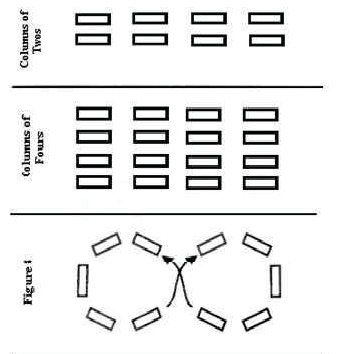 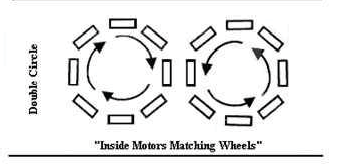 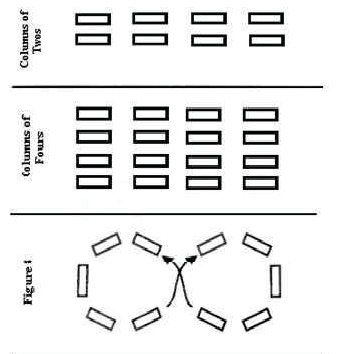 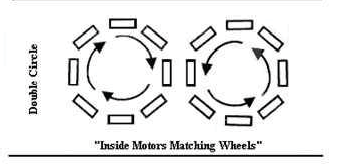 1. Scooters and 0-90cc with 15" wheels or less, Mini-Bikes 2. 0 - 360CC3. 361cc - 850cc851cc and overMatched motorcycles.  Same make, model, and color (variation in years and slight color shade is acceptable) >1,200Unclassified Touring Bikes >1,200MULTI-WHEEL CLASSESMiniature Antique Cars: i.e., “T Models”, “1901 Oldsmobiles”0 - 500 lbs. Lightweight501 - 1500 lbs. Middleweight1501 lbs. and over, Heavyweight3-Wheel – max weight 500 lbs3-Wheel - 501 lbs. and over13 Novelty: i.e., Planes, Boats, Combines, Helicopters Overall High Point Trophy or Plaque will be awarded on each field of competition, one for 2 Wheel and one for Multi-Wheel.OBSTACLE COURSENote:  The overall high-point award is based on 20% inspection score, 60% drill score and 20% obstacle course score.SECOND ATTEMPTS: The competition committee, based on timing and number of competitors may decide to allow second attempts.  If this option is to be given it will be announced at the Captains Meeting before the competition and will be provided to all competitors.  If the rider/driver wants to take a second attempt he must declare same while in stop box and after confirmation by the Judge, proceed immediately to the rear of the current queue for his team or group. Only the second attempt score will be counted. The initial attempt will be voided.Course to be run on time.A team shall consist of at least two (2) riders/drivers from thesame unit. Any number of riders/drivers from the same unit may compete. The total team score shall be computed by adding together the two- (2) lowest individual total time scores posted by each rider/driver from the same unit. No rider/driver shall be allowed to compete with more than two- (2) weight classifications within his Temple.The same vehicle cannot be ridden by more than one rider. There must be at least two riders and at least two vehicles, and they must be  the same two vehicles used in the drill competition.Each rider’s time will start as front wheel crosses starting line andend as front wheel crosses finish line.There will be no penalty if a foot touches the ground.One second will be added for each one or pylon that is moved or knocked over and has to be replaced by the judge on the field.If the rider leaves the course pattern as laid out, he must re-enter at the place where he left the course.No contestant may ride the obstacle course before the start of competition. Anyone doing so will be disqualified. He may walk the obstacle course prior to the start of the competition.Following Corps inspection, no equipment shall be removed.LAYOUTS FOR OBSTACLE COURSES ARE POSTED ON IASMC.ORGNOTE: A NEW MULTI WHEEL O COURSE HAS BEEN INTRODUCED FOR 2018 andWILL BE USED IN DAYTONA IN JULYTHE 2 WHEEL OBSTACLE COURSE HAS NOT BEEN CHANGEDMarch 2018TWO WHEEL SLOW RACEThe object is to complete the course in the longest period of time.RULES:1. All riders from two-wheel units and individuals can participate.2. The combined time of the two best riders shall be the team score for the unit. (Individuals scores who did not compete in drill shall not be considered in determining team scores)3. The same motorcycle cannot be ridden by two contestants.4. Riders' foot/feet cannot touch the ground. The time stops the moment that the rider's foot touches the ground.5. The cycles must proceed in a forward motion. Zig Zagging is allowed, but cycles must not run perpendicular to the direction of the course.6. Riders must stay within the boundaries of the course. A rider going outside the course is disqualified.7. Time also stops when a motorcycle falls over and touches the ground.8. Time starts when the front wheel contact patch goes over the start line and time stops when the front wheel contact patch goes over the finish line.9. The rider may complete the course in either direction, proceeding right to left OR left to right.10. The dimensions of the box are 30 Feet Square, with a 20 Foot Center Line.                                               		30'	 			30'		20'                           20'                     center lineINSTRUCTION TO THE JUDGESIt is not the intention of the IASMC to tell the judges how to appraise each unit for the scores they think it is entitled to or has lost because of something they see. We believe that a unit should not be discounted be- cause of minor chips in paint or bluing of exhaust pipes, so long as they are polished and neat. This could happen to a motor just coming to the drill field. If it is their desire to award the unit all points it is allowed, then they will leave the space blank. However, if they wish to dis- count a unit points, they will put down only the amount they want to penalize the unit for each part on the score sheet. A penalty of 1/10 of a point per violation will be given on inspection.Deducting points for each mistake made on the field as per the score sheets will score riding competition. Three judges will be used and scores will be averaged and deducted from 100. This is the score for the participant. It is not the desire of IASMC to interfere with the nomenclature or types of maneuvers that a unit performs. The number of maneuvers (other than required) is counted as an objective count of variety. The highest number of optional maneuvers per- formed in each classification is used as the denominator for each other unit in the classification and that number multiplied by ten (10) determines the Score for Variety. These calculations are automatically made by the scoring spreadsheet.updated 03/26/2018published to www.iasmc.org on 05/06/2019